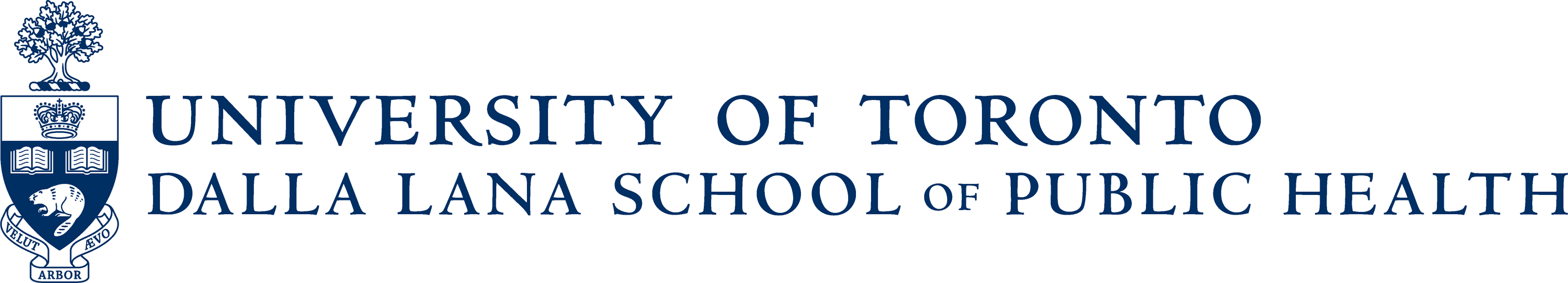 MPH EpidemiologyFINAL Assessment of Student Practicum by Field SupervisorName of Student:  ____________________________________________________________Practicum Setting: ____________________________________________________________Name of Supervisor:  _________________________________________________________Indicate the major areas of experience the student exercised during their practicum period:By placing a check in the appropriate box indicate the student's aptitude in community health and epidemiology.Outstanding    Very good       Good       Average       Poor    Unable to judge             Areas of outstanding ability:Areas of average competence:Suggestions for improvement in student's preparation prior to arrival at the practicum setting:Recommendations for improvement in the practicum experience in subsequent years:Suggestions for further training during remaining time in the MPH program (e.g. arising out of knowledge or skill deficits observed during Practicum).Other comments:Recommended Grade:	Pass________	Fail________ Standing Deferred______The following three grade choices are available to the preceptor:Pass: The student has satisfactorily performed in the practicum setting, and has demonstrated	appropriate knowledge and skill in the community health field.Fail:  The student has not performed in a satisfactory way and is not considered sufficiently well-preparedfor his/her level of training to date.  Further formal education and/or practicum experience is recommended.Standing Deferred: The student has strong potential and it is recommended that further supervised	practicum experience be gained prior to the completion of the practicum requirement.________________________________________________                                _________________  Supervisor	DatePlease discuss this evaluation with the student.__________________________________________________                                ________________Signature of Student	DateFor more information contact the practicum placement officer. Email: practicum.dlsph@utoronto.ca  Phone: 416-978-8844 Students: submit the evaluation through Blackboard once signed. 	July 2013